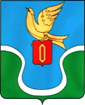 ГОРОДСКАЯ ДУМА       МУНИЦИПАЛЬНОГО ОБРАЗОВАНИЯ«ГОРОДСКОЕ ПОСЕЛЕНИЕ «ГОРОД ЕРМОЛИНО»КАЛУЖСКАЯ ОБЛАСТЬРЕШЕНИЕ«17» июля 2019 года                                                                                         		      № 45«О внесении изменений в решение Городской ДумыМуниципального образования «Городское поселение «Город Ермолино» от 26.02.2015 № 13 «Об утвержденииПоложения о служебном и маневренном жилищном фонде МО «Городское поселение «Город Ермолино»В соответствии с Федеральным законом № 131 – ФЗ от 06.10.2003  «Об общих принципах организации местного самоуправления в Российской Федерации», Жилищным кодексом Российской Федерации, Уставом муниципального  образования «Городское поселение «Город Ермолино», на основании обращения депутата Городской Думы муниципального образования «Городское поселение «Город Ермолино» Бодрова В.В., Городская Дума муниципального образования «Городское поселение «Город Ермолино»,РЕШИЛА:1. Внести изменение в решение Городской Думы муниципального образования «Городское поселение «Город Ермолино» от 26.02.2015 № 13 «Об утверждении положения о служебном и маневренном жилищном фонде МО «Городское поселение «Город Ермолино», а именно: исключить из Положения п. 6.5 «Граждане, в соответствии с приложением к Положению о специализированном жилищном фонде МО «Городское поселение «Г. Ермолино», расположенных на территории муниципального образования «Городское поселение «Город Ермолино», имеют право приватизировать занимаемые служебные помещения, в случае проживания в них не менее десяти лет с момента предоставления». 2. В остальной части решение Городской Думы муниципального образования «Городское поселение «Город Ермолино» от 26.02.2015 № 13 «Об утверждении положения о служебном и маневренном жилищном фонде МО «Городское поселение «Город Ермолино» оставить без изменения.3. Настоящее Решение подлежит опубликованию, в порядке, установленном для  официального опубликования муниципальных правовых актов и размещению на официальном сайте администрации в сети Интернет.4. Настоящее Решение вступает в силу с момента опубликования (обнародования) и распространяется на правоотношения возникшие с 26.02.2015 года.Глава МО «Городское поселение                                       «Город Ермолино»                                                             		                Л.А. Федотова Отп. 7 экз.3 – в дело 1 – админ. ГП «Г. Ермолино»1 – прокуратура1 – заявителю 1- специалисту администрации 